2.6. Структура контрольной работы Содержание работы выполняется в соответствии со следующей структурой: 1. Задание № 1 2. Задание № 2 3. Задание № 3 4. Задание № 4 5. Список использованных источников 6. Приложения   2.7. Оформление контрольной работы  Работа должна быть подготовлена печатным способом на одной стороне листа белой бумаги формата А 4, оформлена в соответствии с требованиями ГОСТ 7.32-2001 «Система стандартов по информации, библиотечному и издательскому делу. Отчет о научно-исследовательской работе. Структура и правила оформления». При использовании текстового редактора MicrosoftWord рекомендуется использовать стандартную гарнитуру шрифта Times New Roman. Высота букв, цифр и других знаков для основного текста должна составлять 14 пунктов, межстрочный интервал - 1,5, форматирование текста по ширине, абзацный отступ – 1,25. Поля страницы: левое – 3 см, правое – 1 см, верхнее – 2 см, нижнее – 2 см.  Работа должна быть скреплена скоросшивателем или степлером, иметь титульный лист установленной формы (приложение А), а также список использованных источников. 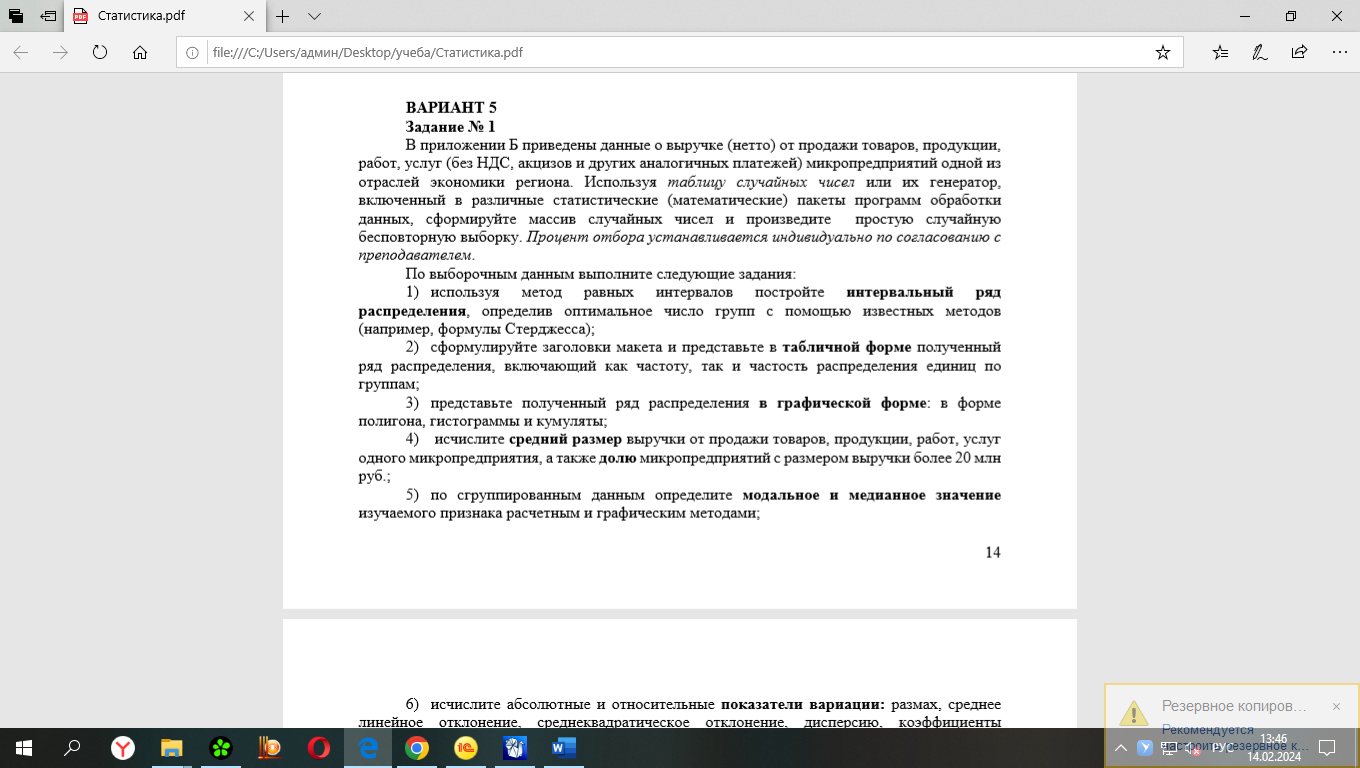 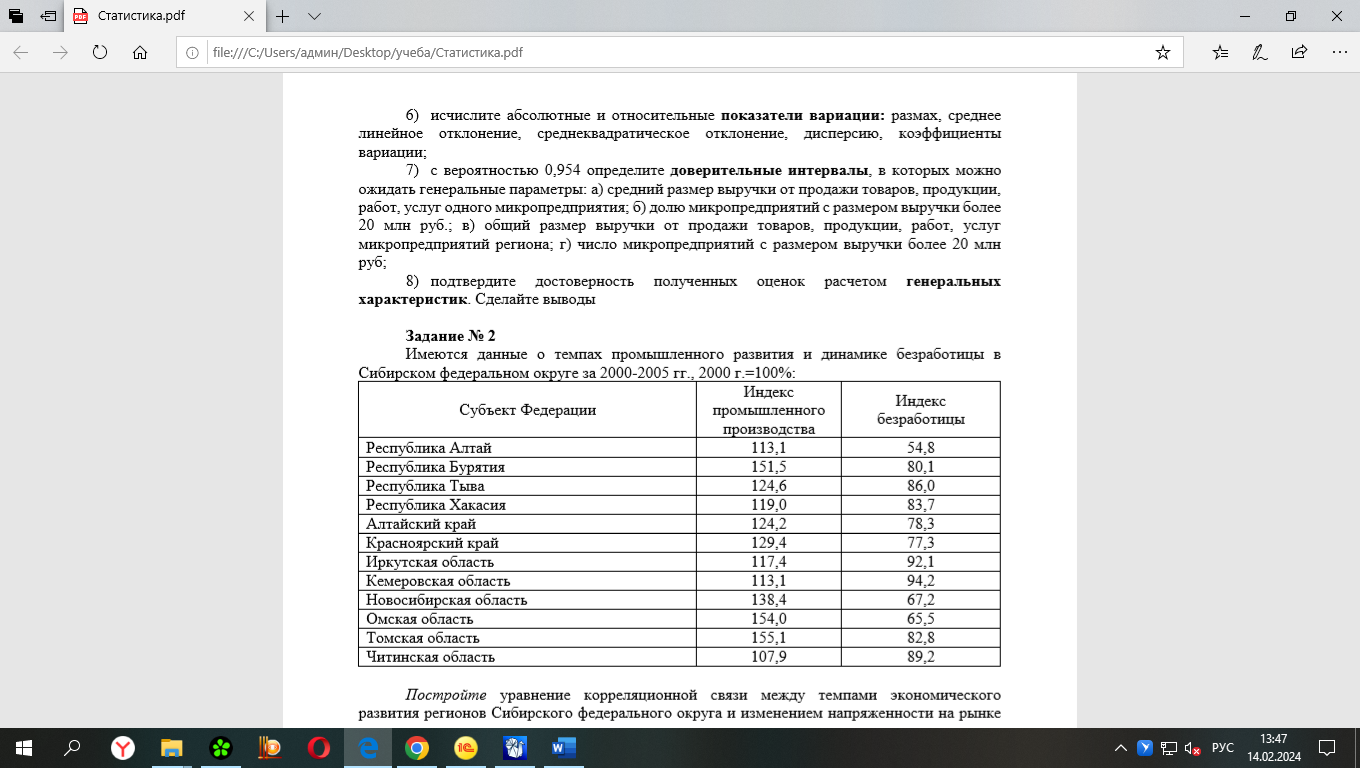 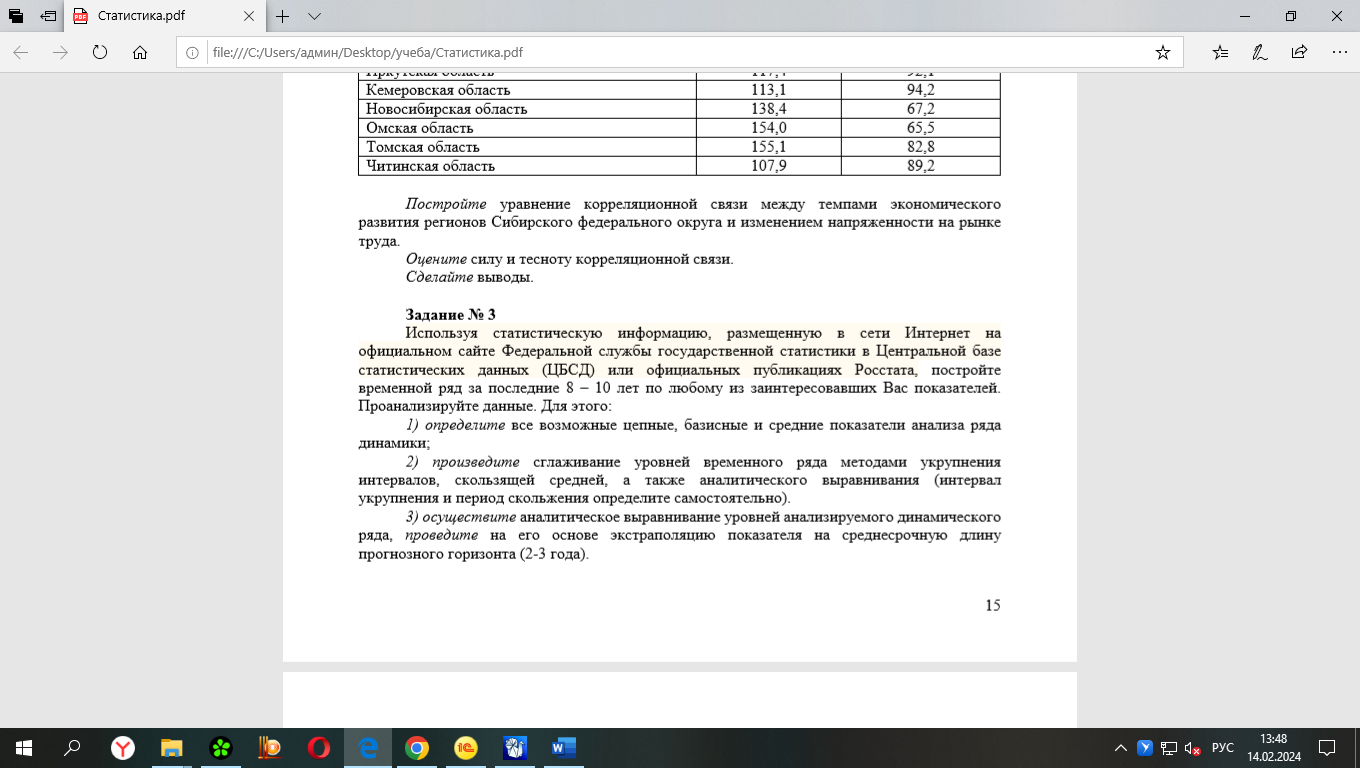 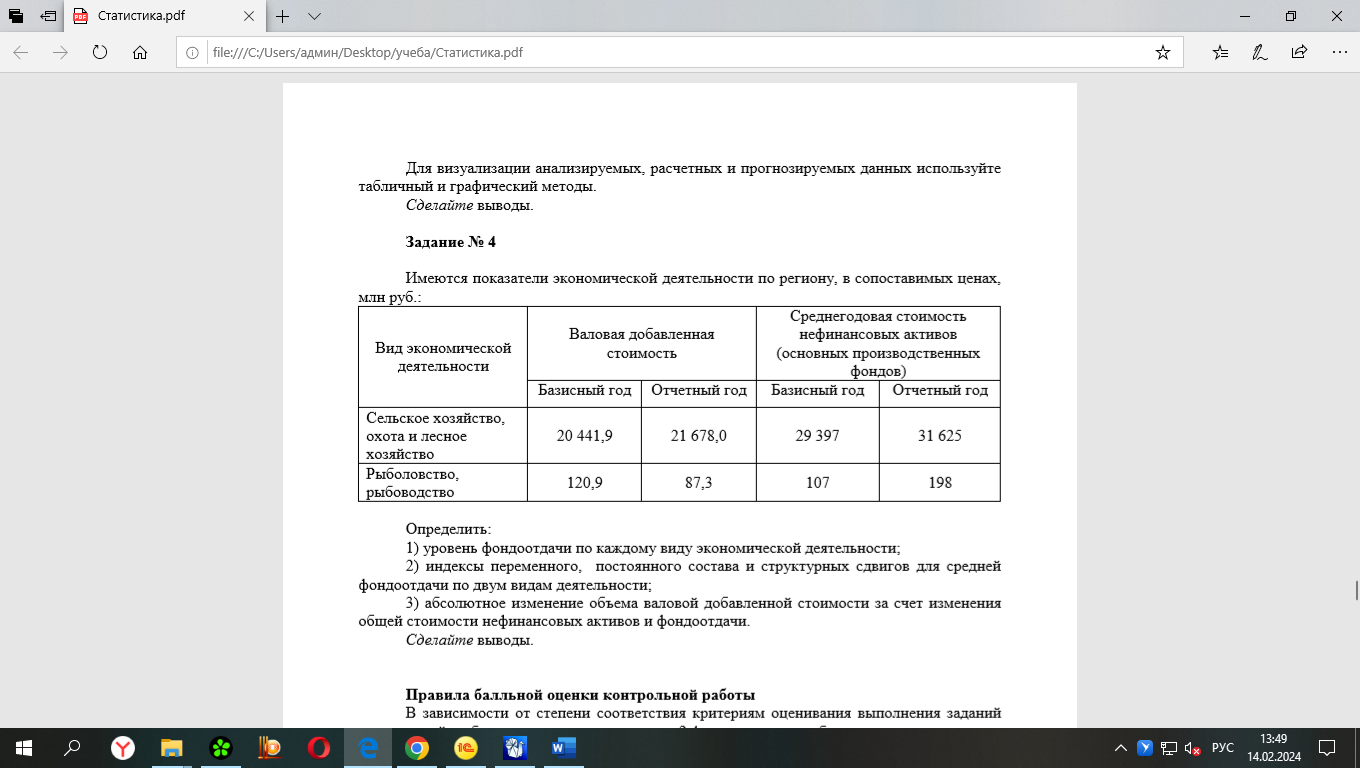 